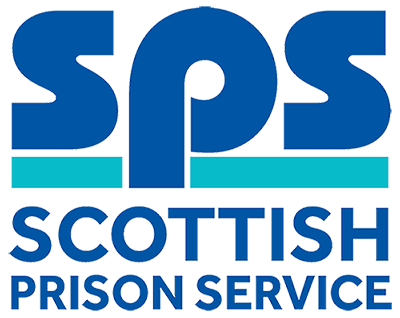 JoinerAssessment InformationThank you for your interest in the above role. Below, you will find information on how the different competencies outlined in the person specification will be assessed throughout the Recruitment process as well as information on the vacancy timeline.  Our shortlisting process will focus on the essential qualification and experience requirements as outlined in the person specification and we would therefore encourage you to ensure that all qualifications and experiential elements as outlined in the person specification are fully evidenced within your application. Competencies you will be assessed against:ENDPerson SpecificationEssential/DesirableAssessmentQualificationsQualificationsQualificationsHave completed a recognised apprenticeship in any building services related discipline e.g. security systems, controls or electronic/electrical or mechanical.For example SVQ level 2 or City and Guilds Level 3 and a National Certificate (or equivalent) in building services.EssentialCVHold appropriate qualifications in control or security systems maintenance, installations and IT.DesirableInterviewExperienceExperienceExperienceHave experience of maintenance on industrial/commercial control systems including an IT element.EssentialCVInterviewExperience of maintenance and repairs, including security equipment, fire systems and equipment.DesirableInterviewFull driving licence that enables the person to drive in the UK, however SPS is willing to consider proposals put forward by applicants to carry out the duties by any other means.EssentialInterviewKnowledge & SkillsKnowledge & SkillsKnowledge & SkillsSound knowledge of Health and Safety Legislation, Safe Systems of Work and contingency planning.EssentialInterviewAbility to interpret and work from drawings, instructions and specifications.  EssentialInterviewComprehensive knowledge and skills in IT systems and packages, including Outlook and Internet Explorer. EssentialInterviewSelf-motivated with the ability to make decisions and resolve problems within clearly defined parameters.Essential Interview